Reporting a new accident in which no other party was involved
To report a new accident in which no other party was involved, all you have to do is correctly complete this form and send it to KBC Autolease. You do not, therefore, have to fill in a European accident statement. What you have to do:  Download this document to your computer.Complete and save it.E-mail this document to accidents@kbcautolease.be. 1. Contact details1. Contact detailsVehicle registration numberSurname of the person driving when the accident occurredFirst name of the person driving when the accident occurredMobile phone number of the person driving when the accident occurred E-mail of the person driving when the accident occurred2. Details of the accident2. Details of the accidentDate of the accidentLocation of the accidentDescribe the circumstances of the accident.Describe the circumstances of the accident.3. Did you use VAB roadside assistance? 3. Did you use VAB roadside assistance? 3. Did you use VAB roadside assistance? If you answered ‘yes’, please also answer the following questions.If you answered ‘yes’, please also answer the following questions.If you answered ‘yes’, please also answer the following questions.Do you have a VAB replacement car?Was your car towed?If yes, towed to?4. Damage to your vehicle4. Damage to your vehicle4. Damage to your vehicle4. Damage to your vehicleLeft frontRight frontLeft flankRight flankLeft rearRight rearRearFrontUndercarriageInteriorDescribe the damage to your vehicle.Describe the damage to your vehicle.Describe the damage to your vehicle.Describe the damage to your vehicle.5. Were the police called to the scene?5. Were the police called to the scene?6. Did the driver take an alcohol test?6. Did the driver take an alcohol test?6. Did the driver take an alcohol test?If you answered ‘yes’, please also answer the following question.If you answered ‘yes’, please also answer the following question.If you answered ‘yes’, please also answer the following question.Result?7. Choose an authorised body repair shop7. Choose an authorised body repair shop7. Choose an authorised body repair shopAARTSELAAR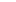 BODYREPAIR AARTSELAAR CARROSSEANS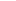 RV VINCENTASSECARROSSERIE VERMOESENBASTOGNEAZ PARTNERS SCRLBOECHOUTCARROSSERIE FAES G. NVBOORTMEERBEEKCARROSSERIE JENNESBOUGEDESBULEUX & PIGNATAROBRUSSEL (Elsene)CARGLASS CARROSSERIEBRUSSEL (Oudergem)CARROSSERIE LOCATELLI SPRLBRUSSEL (St.L.Woluwe)CARROSSERIE VANDERVEKEN NVCUESMESCARROSSERIE LOUYETDAMPREMYCARROSSERIE PIRET – CRMDIESTGROUP PASHUYSE CARROSSERIEDIKSMUIDEUNICARS NVEREMBODEGEMVALCO CARROSSERIE NVEUPENMARC MEESSEN KAROSSERIEGENKVECARRO CARROSSERIEGENTCARROSSERIE BIJLOKEGOSSELIESCARGLASS CARROSSERIEGROOT-BIJGAARDENHEREMANS CARROSSERIEKONINGSHOOIKT - LIERCARIBEL LIER NVKORTENBERGCARGLASS CARROSSERIELOCHRISTIVECARRO OOST-VLAANDERENLOKERENBUSLOTOOSTKAMPRAES AUTOSCHADEBEDRIJFOVERIJSEVECARRO BRABANTSINT-PIETERS-LEEUWCARGLASS CARROSSERIESINT-TRUIDENCARROSSERIE DIRIX NVTURNHOUTVECARRO KEMPENWAUTHIER BRAINECARGLASS CARROSSERIEWEVELGEMCARGLASS CARROSSERIEWILLEBROEKBODYREPAIR WILLEBROEK CARROSSE NV